Mrs Mahoney Second Class English May 4th - 8thReading Pages 8,9,10 of The Rubbish MonsterAnswer these questions into your copy. You don’t need to write the questions. The Rubbish MonsterWhy couldn’t Sam eat his horrible sandwich?What part of Sam’s body began to talk to him?What promise did Sam have to make?Why did popcorn start coming out of Sam’s mouth? (Remember do not begin your sentence with because!)Do you think Sam will keep his promise from now on? Why do you think so?Week 2 worksheets (sent in the post)Watch this video to remind yourself about the rule~ When two vowels go walking the first one does the talking and says it’s name. https://www.youtube.com/watch?v=RIAQ4lCxdzE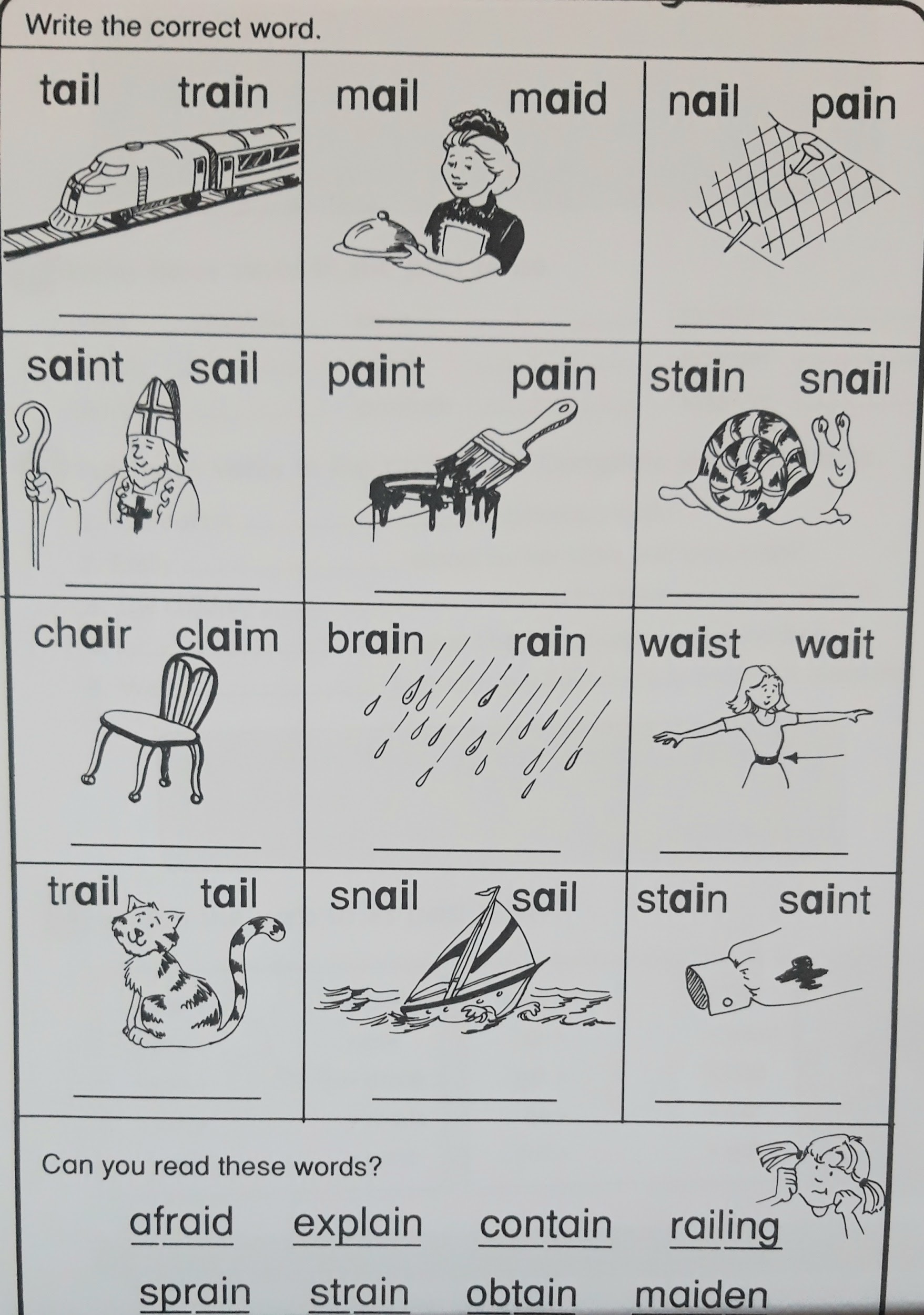 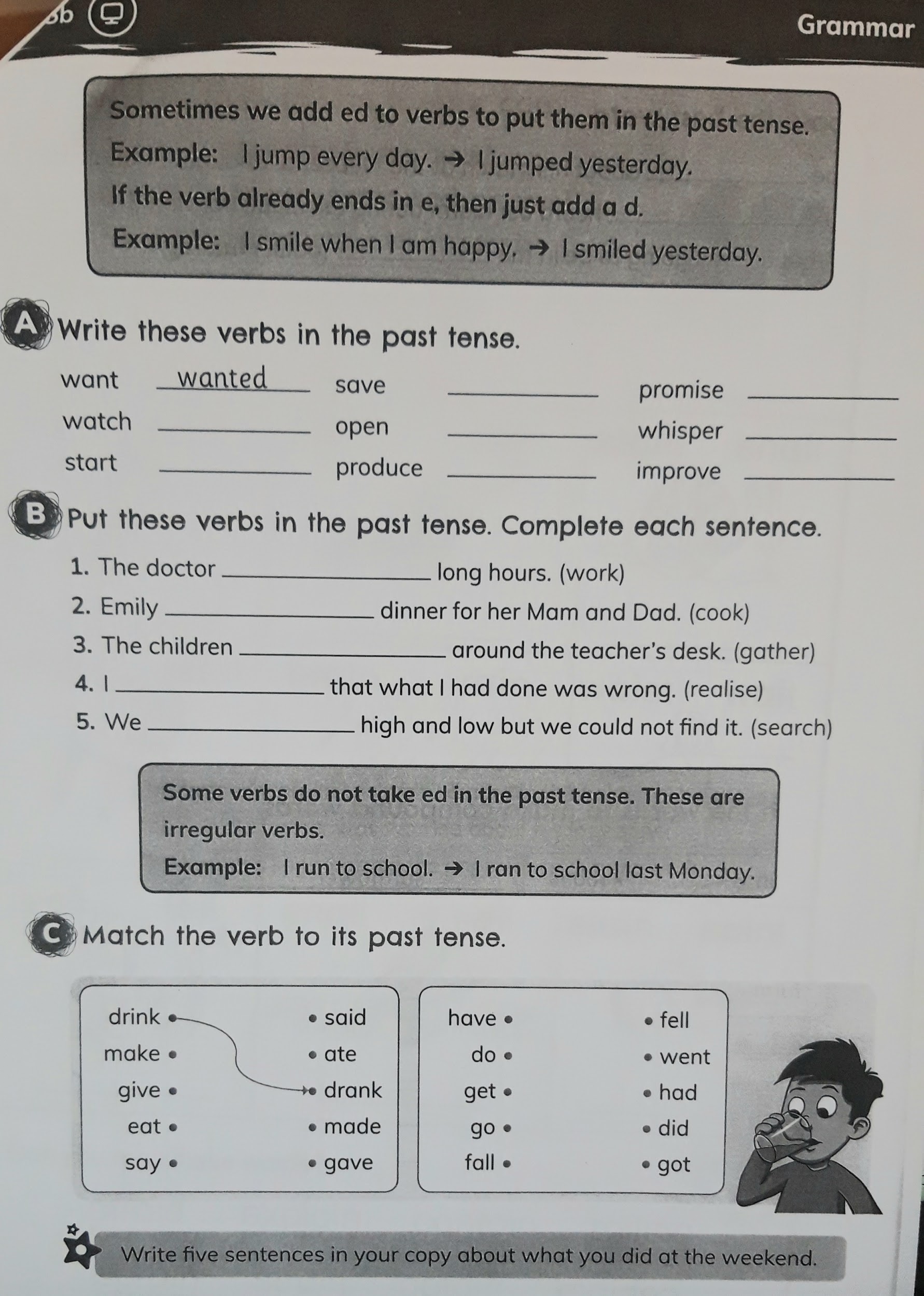 